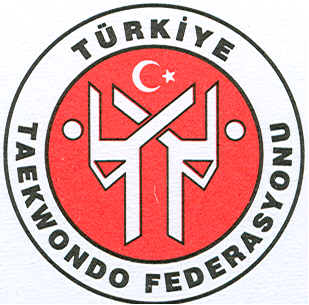 TÜRKİYE TAEKWONDO FEDERASYONUDİSİPLİN TALİMATINDA DEĞİŞİKLİK YAPILMASINA DAİR TALİMAT	Madde 1-(1) 27/12/2012 tarihinde Spor Genel Müdürlüğün internet sitesinde yayımlanarak yürürlüğe giren Türkiye Taekwondo Federasyonu Disiplin Talimatının 29 uncu maddesi aşağıdaki şekilde değiştirilmiştir.	“Doping	Madde 29-(1) Doping suçları ve bu suçlara uygulanacak disiplin cezaları konusunda, Türkiye Milli olimpiyat Komitesi Dopingle Mücadele Komisyonu tarafından yayımlanan Türkiye Dopingle Mücadele Talimatı hükümleri uygulanır.”	Yürürlük	Madde 2-(1) Bu Talimat Spor Genel Müdürlüğün internet sitesinde yayımlandığı tarihte yürürlüğe girer.	Yürütme	Madde 3-(1) Bu Talimat hükümleri Türkiye Taekwondo Federasyonu Başkanı yürütür.